Association Le Choix-Citoyens pour une mort choisie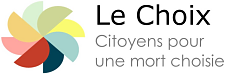 PROCURATION ASSEMBLÉE GÉNÉRALE 2022 Je soussigné(e) (nom, prénom):                                                               Numéro d’adhérent (e):Adresse :Adhérent(e) de l’association Le Choix, Citoyens pour une mort choisiedonne procuration avec pouvoir de substitution*  à  (nom et prénom   et n° d’adhérent.e) :Pour prendre toute décision et voter en mon nom lors de l’assemblée générale du 26 novembre 2022	Date                                                   	       Signature* Remettre la procuration à un(e) adhérent(e), à jour de ses cotisations pour voter et qui participe à l’Assemblée générale. 